Držalo za telefon iz dveh wc rolicPotrebuješ:2 kartonasti rolici od wc papirjaokrasni papir ali moos peno za ustvarjanjelepilno pištoloNavodilo za izdelavo v sliki: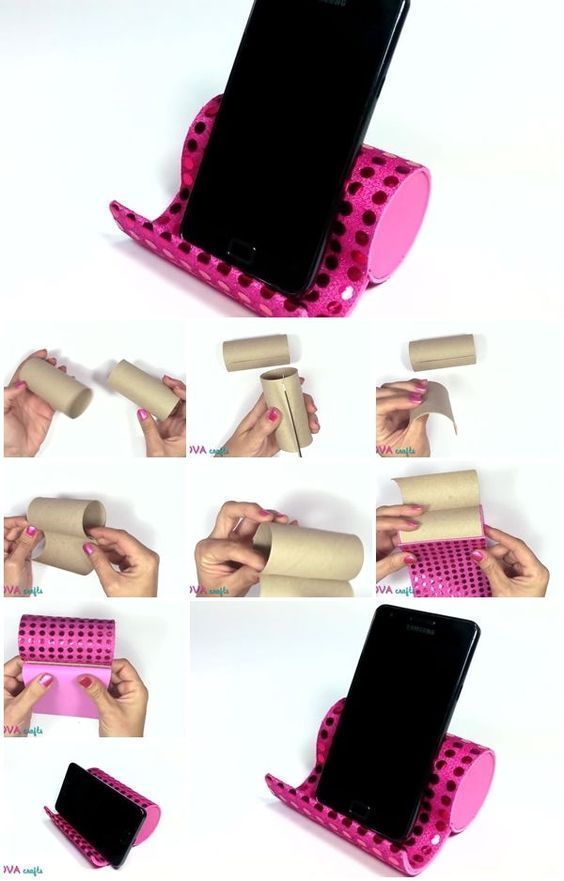 Če ti je lažje, pa si lahko navodila pogledaš na https://www.youtube.com/watch?v=sco6M9O-jZg&app=desktop